SCSTA HIGH SCHOOL FESTIVAL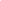 Event Rules1 entry per teamContestants will create a PSA video focused on one issue/theme. Contestants will present an original maximum of 2-minute video written by a student at their school. The selection may contain any amount of performers from the school. The PSA follows fair use for all music and sound effects that are included. All text must be the original work of the group members or is used with permission. A copy of the script must be provided to the judges before the performance. The final video must be submitted to the festival host via email two weeks prior to the festival date.TIME LIMIT:  2 minutes maximum.Judge’s Comments:CriteriaSuperiorAdvancedProficientBasic LevelEmergingCriteria5 Points4 Points3 Points2 Points1 PointProfessionalism & PreparednessScore ________Students create an original, creative, accurate and interesting PSA that adequately addresses the issue. Students create an original, accurate and interesting PSA that adequately addresses the issue. Students create an accurate PSA that adequately addresses the issue. Students create an accurate PSA but it does not adequately address the issue.The PSA is not accurate. Theme / MoodScore ________The appropriate mood is created and any changes in mood are clearly defined and motivated with a strong climax.The appropriate mood is created and any changes in mood are clearly defined with a strong climax.The appropriate mood is created and any changes in mood are clearly defined.The appropriate mood is created.The theme or mood is not clearly defined and/or it is not appropriate to the piece. Vocal TechniqueScore ________Incredibly clear articulation and projection, vocal variation (tempo, inflections, volume, etc.) are incredibly appropriate for the emotional and intellectual levels of the storyVery clear articulation and projection, vocal variation (tempo, inflections, volume, etc.) are very appropriate for the emotional and intellectual levels of the storyClear articulation and projection, vocal variation (tempo, inflections, volume, etc.) are appropriate for the emotional and intellectual levels of the storyWeak articulation and projection, vocal variation (tempo, inflections, volume, etc.) are somewhat appropriate for the storyPoor articulation and projection, vocal variation (tempo, inflections, volume, etc.) are not appropriate	for the storyProduction QualityScore ________The recording creative,  is clear and loud enough to be heard. Background sounds and effects blend with the PSA’s message. The recording is clear and loud enough to be heard. Background sounds and effects usually blend with the PSA’s message.  Most of the recording is clear and loud enough to be heard. Background sounds and effects sometimes distract from thee PSA’s message. Recording is unclear and/or not loud enough to be heard. Background sounds and effects absent or distract from the PSA’s message. The recording is clear and loud enough to be heard. Background sounds and effects blend with the PSA’s message. Overall PerformanceScore ________Demonstrates a mastery of the discipline.Demonstrates a significant level of accomplishment and potential within the disciplineDemonstrates a high level of accomplishment and potential within the disciplineDemonstrates a Basic level of accomplishment and potential within the disciplineDemonstrates a Emerging level of accomplishment and potential within the discipline------------------     TOTAL POINTS (25 possible)------------------     TOTAL POINTS (25 possible)Superior (21-25)  Excellent (16-20)  Good (11-15)  Fair (0-10)